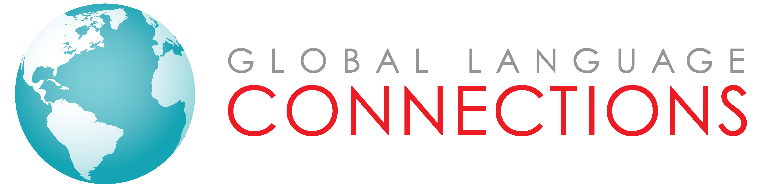 P: (612) 249-6100F: (612) 767-8890Email: worksheets@globallanguageconnections.comWebsite: www.globallanguageconnections.comOvertime Must Be Authorized By ClientWEEKLY TIMESHEETYour signature authorizes us to pay our employee and bill your company for the number of total hours indicated above and written belowSignature of Supervisor: ___________________________	Signature of the Employee:_______________________(authorization of overtime)	(by signing this timecard, I state that I have not had any work-related injury during this timeframe)NAME OF EMPLOYEE:FOR WEEK ENDING:COMPANY:DEPARTMENT:Day of the WeekMorningMorningAfternoonAfternoonOvertimeOvertimeFor Office Use OnlyFor Office Use OnlyDay of the WeekINOUTINOUTINOUTINOUTMondayTuesdayWednesdayThursdayFridaySaturdaySundayTotal